lMADONAS NOVADA PAŠVALDĪBA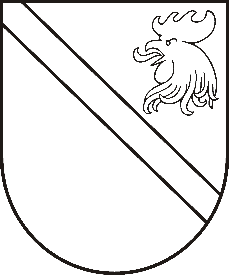 Reģ. Nr. 90000054572Saieta laukums 1, Madona, Madonas novads, LV-4801 t. 64860090, e-pasts: pasts@madona.lv ___________________________________________________________________________MADONAS NOVADA PAŠVALDĪBAS DOMESLĒMUMSMadonā2020.gada 28.maijā									           Nr.200									     (protokols Nr.11, 18.p.)Par grozījumiem 2020. gada 27. februāra lēmumā Nr. 82 (protokols Nr.5., p.3) “Par zemes ierīcības projekta apstiprināšanu un zemes lietošanas mērķa noteikšanu plānotajām zemes vienībām nekustamajā īpašumā “Darbnīcas” Mētrienas pagasts, Madonas novads, zemes vienībā Centra iela 35, Mētriena, Mētrienas pagasts, Madonas novads”Madonas novada pašvaldībā 2020. gada 27.februārī apstiprināts lēmums Nr. 82 “Par zemes ierīcības projekta apstiprināšanu un zemes lietošanas mērķa noteikšanu plānotajām zemes vienībām  nekustamajā īpašumā “Darbnīcas” Mētrienas pagasts, Madonas novads, zemes vienībā Centra iela 35, Mētriena, Mētrienas pagasts, Madonas novads” Sakarā ar to, ka ir veiktas izmaiņas piekļuves nodrošināšanā nekustamā īpašuma “Darbnīcas” Mētrienas pagasts, Madonas novads, zemes vienības Centra iela 35, kadastra apzīmējums 70760080408, Mētriena, Mētrienas pagasts, Madonas novads, nepieciešams veikt izmaiņas zemes ierīcības projektā.  Pamatojoties uz Zemes ierīcības likumu, MK 02.08.2016.g. noteikumiem Nr.505 “Zemes ierīcības projekta izstrādes noteikumi” 26. un 28.punktu, “Nekustāmā īpašuma valsts kadastra likuma” 9.panta pirmās daļas 1.punktu, atklāti balsojot: PAR – 16 (Andrejs Ceļapīters, Artūrs Čačka, Andris Dombrovskis, Zigfrīds Gora, Antra Gotlaufa, Gunārs Ikaunieks, Valda Kļaviņa, Agris Lungevičs, Ivars Miķelsons, Valentīns Rakstiņš, Andris Sakne, Rihards Saulītis, Inese Strode, Aleksandrs Šrubs, Gatis Teilis, Kaspars Udrass), PRET – NAV, ATTURAS – NAV, Madonas novada pašvaldības dome NOLEMJ:Apstiprināt SIA “METRUM” 2020.gada 25.maija Madonas novada pašvaldībā iesniegto zemes ierīcības projekta grozījumus, nekustamā īpašuma “Darbnīcas” Mētrienas pagasts, Madonas novads, zemes vienības Centra iela 35, kadastra apzīmējums 70760080408, Mētriena, Mētrienas pagasts, Madonas novads, sadalei. Zemes vienību sadalījuma robežas noteikt saskaņā ar zemes ierīcības projekta grafisko daļu (1.pielikums), kas ir šī lēmuma neatņemama sastāvdaļa.Saskaņā ar Administratīvā procesa likuma 188.panta pirmo daļu, lēmumu var pārsūdzēt viena mēneša laikā no lēmuma spēkā stāšanās dienas Administratīvajā rajona tiesā.Saskaņā ar Administratīvā procesa likuma 70.panta pirmo daļu, lēmums stājas spēkā ar brīdi, kad tas paziņots adresātam.Domes priekšsēdētājs								          A.LungevičsR.Vucāne 20228813